FLY AWAY WITH MEJohnson Production GroupPress KitOne-LinerWhen Angie, an overworked aspiring writer, finally lands her own condo, an injured parrot becomes her unlikely roommate, one which threatens to have her evicted, so with the help of a cute neighbor secreting a pet dog, they attempt to find the bird’s owner as man, dog and bird find their way into Angie’s heart.SynopsisAdvertising production assistant Angie has had enough of living with a roommate, even if Beth is her best friend. But finding an available unit in the city is harder than finding a man or a job, so Angie is thrilled when she wins the condo lottery! Her future looks even brighter when her boss Kyle suggests they give their relationship another shot. Thinking she may now have it all, a job, a man and a place, Angiefalls off the cloud she is on when the day she moves in to her condo a parrot flies in through her balcony door! Before she has time to process, knock, knock, she is welcomed into the condo community by Gineen, the uptight head off the condo board. As Gineen goes through the list of “rules” (no pets allowed) Angie struggles to hide the parrot. Once she finally rids herself of Gineen, Angie attempts to surrender the bird to a sanctuary who are overwhelmed and can’t help. With no options, Angie heads to the pet shop where she runs into Ted, a cute air traffic controller who happens to live in her building. Angie deflects why she’s buying a large bird cage and thinks she’s off the hook until Angie returns to her condo and discovers Ted is in fact her immediate condo neighbor. As Angie tries to cover for the parrot, who has a chatty habit, Ted also comically tries to cover for his unexpected pet, the adorable dog Zoe.What ensues is a comical back and forth as Angie attempts to hide the bird as Ted tries to hide the dog he’s babysitting for his sister. Angie’s BFF Beth - whose boyfriend’s allergy to birds has prevented her from taking the bird - convinces Angie, to make nice with her neighbour. Heeding her advice, Angie knocks on Ted’s door. She is thrown for a loop when he is short with her and practically slams the door in her face. Unaware it’s because he’s attempting to hide the dog, Angie assumes they won’t be friendly neighbours after all. Angie is even more put off when it becomes clear Gineen is clearly on the prowl for Ted. Angie turns her focus to making it work with her boss Kyle, finding the bird’s owner and completing her screenplay, a difficult to-do list when her day job is incredibly demanding. But Angie and Ted’s worlds literally collide when Zoe the dog escapes and runs smack, right into Angie just as her parrot also escapes. Now in cahoots, Angie and Ted make a pact to have one another’s back as they work together to duck and dodge Gineen who is getting increasingly suspicious of Angie who she sees as a rival since Angie was right, she does have her romantic eye on Ted. After learning the parrot has a wing injury Angie discovers that Ted has been trying to get his own wings as a pilot. Together they inspire one another to keep following their dreams as Angie attempts to finish her screenplay, easier to do when Ted’s dog Zoe and the parrot inspire her with a story of adventure.  As Angie’s attachment to the parrot grows so does her connection with Ted while incredibly the bond between dog and bird also grows. Determined to find the parrot’s rightful owner, Angie and Ted set out on various adventures, but nothing proves more adventurous than trying to hide their pets. Comedy abounds when the parrot repeats less than flattering quips about Gineen who misinterprets and believes the quips are coming from Angie. The bird also stirs up trouble - and romance - when it blurts out what Angie has confided about her increasing romantic feelings for Ted. Zoe the dog also gets into the matchmaking mix when it clearly shows it dislike for Kyle, who does not support Angie’s dreams the way Ted does. From chewing up Kyle’s cell phone to tearing his jacket Zoe comically gets under Kyle’s skin all while bringing Ted and Angie romantically closer together. In fact, it seems the dog and bird are working together as matchmakers!Then… just when it seems the animal’s efforts pay off and Angie walks away from Kyle and her over demanding job in order to follow her dreams and her heart, her hopes literally fly out her condo as the parrot escapes and lands on Gineen who promptly evicts her. When Angie overhears Ted come clean to Gineen about Zoe the dog, Angie is stunned when Gineen agrees to overlook the dog, which she justifies is a temporary pet. Angie walks away thinking Ted never really had her back and was just a neighbor after all. Heartbroken, Angie prepares to fly with the parrot to a bird sanctuary until Ted surprises her with the news that not only is he keeping Zoe but he has moved out of the condo because he didn’t want to live there without her. Angie’s heart swells as she, Ted, dog and parrot fly off in a 4-seater plane piloted by Ted, who has successfully earned his pilot’s license, bound for whatever adventures await.ProducersExecutive ProducersTIMOTHY O. JOHNSONANDREW C. ERINCo-Executive ProducerJOSEPH WILKASupervising ProducerOLIVER DE CAIGNYKey CastKey Cast BiographiesNATALIE HALLNatalie Hall is a talented and versatile actor and singer.   Most recently Natalie starred in a in the Blumhouse anthology series Into The Dark for Hulu, as well as opposite Carla Gugino as in Sebastian Gutierrez Cinemax series Jett.  She is well known to television audiences for playing the feisty stripper/mogul “Candi Coco” on the critically acclaimed comedy series Unreal and for her memorable arcs on HBO’s True Blood, USA’s Royal Pains and the CW series Charmed.  In addition, Natalie was one of the leads of Star-Crossed for the CW and of the Unt. Marc Cherry Pilot for ABC and has appeared on hit shows like NCIS: New Orleans, Law And Order: SVU, The Good Wife, CSI and Pretty Little Liars.  Also a very talented vocalist, Natalie has performed on stage in Cruel Intentions: The Musical and A Chorus Line, for which she received an Ovation Nomination for Best Supporting Actress in the latter.  On the feature side, Natalie played opposite Miles Teller in the Sony/Lionsgate feature Only The Brave and starred in the independent films Summer Of 8, The Boy Downstairs, The Curse Of Sleeping Beauty, Plus One, Still Life, and Rising Stars. She has also been the lead of the highly rated Hallmark MOWs You’re Bacon Me Crazy, A Winter Princess, Fit For A Prince, Seven Year Hitch and Love’s Christmas Journey.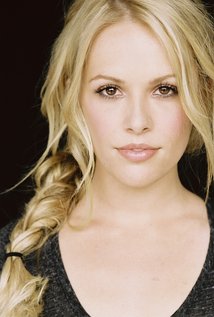 PETER MOONEYPeter Mooney is a talented actor and screenwriter. A cast regular on Saving Hope for three seasons followed by three seasons on Rookie Blue, he also starred in the Starz TV series Camelot and has made recent guest appearances on Heroes Reborn, Republic of Doyle, Heartland, Beauty and the Beast, Played and CSI: Miami. He was featured in The Tower and ZOS – Zone of Separation and starred on Falcon Beach for two seasons. Recent film work has included Betting On The Bride, Catch and Release, and The Prodigy.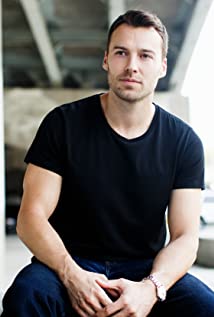 Peter co-produced and starred in the independent film We Were Wolves, which premiered at the 2014 Toronto International Film Festival (TIFF). Recent film credits include the independent films Blowback, Paseo, Keely & Du, Must Kill Karl and most recently in the Nicholas McCarthy horror-thriller Prodigy.An accomplished screenwriter, his short film Parachute premiered at the 2014 Tribeca Film Festival, while his first short, Method, directed by Rookie Blue co-star Gregory Smith, screened at the Toronto International Film Festival in 2013. Peter currently has a number of projects in active development.Peter has headlined several live productions in his hometown at Manitoba Theatre Centre, including After Miss Julie, Jitters, Pride and Prejudice, Our Town, and The Tempest. Other theatre credits include Tales From Ovid (Centaur Theatre) and the Canadian premiere of The Goat or Who is Sylvia? (Great Canadian Theatre Company). Most recently, he appeared in Gruesome Playground Injuries (Birdland Theatre) in Toronto.A native of Winnipeg, Manitoba Peter Mooney is a graduate of the prestigious National Theatre School of Canada and has been nominated for 5 Canadian Screen Awards for his work in Film & Television.He splits his time between Los Angeles and Toronto with his wife and daughter.MELINDA MICHAELMelinda Michael is an actor for film and television, voice over, and motion capture. Her resolute passion for acting has been her driving force to live a life that inspires, heals and moves the heart, by bringing powerful stories to life that positively impact audiences, challenge limiting thoughts, elevate consciousness, and unify humanity. Her journey has brought her to live in the hubs of Toronto, Vancouver, and Los Angeles.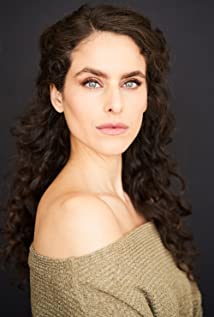 Melinda began performing on stage since the age of three in dance and music recitals. She fell in love movies and film scores at an early age, and with theatre after she asked her parents for a ticket to go to "The Phantom of the Opera" in Toronto to celebrate her fourth birthday, an experience that left her in such awe that she has had an unwavering calling to perform ever since. At that moment, Melinda knew that acting was what she was meant to do. She became a member of Original Kids Theatre Company and landed her first role with them as Alice in "Alice in Wonderland." Melinda subsequently acted in every show put on by her elementary school, high schools and university, which consist of her lead roles as Olivia in "Twelfth Night", and Ortensia in "The Mistress of the Inn", and ensemble in the musical productions of "Chicago", "Once On This Island", and "The Wiz". She worked with the Young Americans during their world tour, received her Grade 8 level examination in piano from Conservatory Canada, and twice attended The Shakespeare School's summer programmes in Stratford, Ontario. She competed internationally with the Amabile Choirs of Canada, recording various CD's and, with them, embarked on some of her most pivotal life experiences, including singing for Queen Elizabeth II, wining Gold at the Choir Olympics in Germany, and singing at the WWI monument in Vimy Ridge, France.Melinda shifted her focus to film and television, and trains extensively in this craft at premiere acting schools in Toronto, Los Angeles, and at the renowned New York Conservatory for Dramatic Arts. Melinda is an avid seeker for life-long learning. Her undergraduate degree was in English, History and Psychology at the University of Toronto. She has also lived abroad in Italy during several summers to learn Italian, as well as study Fashion and Footwear Design in Florence. Outside of her acting career, Melinda studies Spirituality and offers Energy Healing (Certified Reiki Practitioner), is a mental health advocate with a focus on holistic nutrition, body movement and yoga, and continually travels the world to learn about the languages, history and cultures of people around the globe. Melinda enjoys challenging herself through dedicated physical training in Martial Arts (Muay Thai with Sweden's prior national coach, as well as celebrity trainer Peter Lee Thomas), and is proud to have done her own stunt work on set. President of a non-profit organization that offers sound healing meditation to the community through a practice called 'kirtan', Melinda facilitates these community events to promote peace of mind and teach youth how to meditate. A representative of many ethnicities from around the world, Melinda is notably versatile.Melinda Michael's credits include Hallmark's FIT FOR A PRINCE (as Julia, nemesis-turned-ally of Cindy, played by Natalie Hall), the CW's THE 100 (as Ankara, rival to Marie Avgeropoulos' character Octavia), Netflix's HEMLOCK GROVE (acting opposite Bill Skarsgard), and in MURDOCH MYSTERIES (as Esther Fields) on Hulu. Most recently, Melinda was working in Bollywood in a couple feature film projects, landing starring roles.JOSEPH KATHREINJoseph Kathrein is a character actor who was born in Detroit and moved to New York City after graduating from Michigan State University and is a Dual U.S. Canadian Citizen. He is a graduate of the two-year Sanford Meisner acting program at The William Esper Studio in New York City and has appeared opposite actors such as Ben Foster, Michael Imperioli, and Lennie James.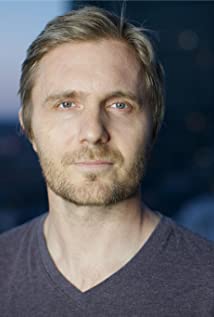 Joseph has appeared as a series regular in Low Winter Sun, Grimm and in the starring role as Peter Locke in Locke & Key, among others.KATHRYN KOHUTKathryn Kohut is a Canadian actress, martial artist and model. She was born in Wetaskiwin, Alberta into a family of pipeline welders. Welding alongside her father in Fort McMurray, she was recruited by EllisDon and grew to have a successful career in the construction industry. Her career as an actress began only recently, as growing up she didn't have access to acting programs and didn't consider it a possibility until she decided to leave the construction industry and follow the pull she felt towards the arts.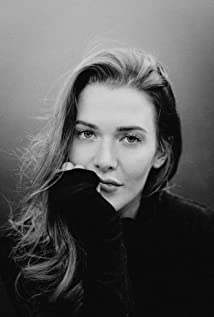 Kohut began her training at the Lee Strasberg Theatre and Film Institute in New York, and has since continued her studies with a diverse number of teachers and coaches throughout Canada, USA and the UK. She hit the ground running, with her first role being a supporting lead in Spare Parts (RLJE Films, Amazon Prime) and has continued on an upward trajectory.She has recently appeared in several TV Movies including Christmas Scavenger Hunt, A Merry Holiday, Love at Look Loge, Kitty Mammas, Baby It’s Cold Inside, Yellowstone Romance, Feeling Butterflies and Obsessed to Death.Apart from acting, Kohut is an avid horseback rider, and extreme sports enthusiast with a passion for dirt biking, wake boarding, skiing and Muay Thai. In 2014, she won Miss International Canada and placed second runner up out of 85 contestants in Bangkok, Thailand. In 2015, she won Miss International Canada and placed second runner up at Miss Universe Canada in 2017.Kohut is passionate about supporting causes that are close to her heart which include the Malala Fund, the Canadian Centre to End Human Trafficking and Black Lives Matter. She is also an animal rights advocate and volunteered for animal shelters and organizations growing up.PAUL CONSTABLEBorn and raised in Kitchener, Ontario, Canadian actor Paul Constable’s first credited role in was in 1999 on the television series SketchCom. He earned more recognition after starring in the 2002 film Rock My World, where he appears alongside Peter O'Toole, Joan Plowright, and Alicia Silverstone. He later became known for his role as Dave Hempel in the 2009 film 12 Men of Christmas and appeared in 2017 films such as Downsizing and Waiting for Ishtar. His most recent film work has included roles in Little Italy, Queen of the Morning Calm, A Christmas Crush and Bayy It’s Cold Inside. Paul has been a regular on the RV Series She’s the Mayor and Father’s Support Group.  He is probably most famous for his ongoing appearances as the ‘Canadian Tire Guy’ in their very successful commercial campaign.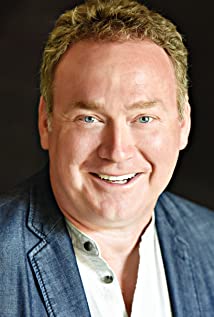 In addition to his acting, he is also a writer and is known for penning an episode of SketchCom the television series. Production CreditsFull CastCasting   RON LEACH, c.d.c.	Composer   RUSS HOWARD III	Costume DesignerAMANDA COLLIEEditor	ALVIN CAMPANAProduction Designer	GREG WILSONDirector of Photography	MICHAEL TIENWritten by	BARBARA KYMLICKADirected by	MARITA JANE GRABIAKOther CrewProducer BiographiesTIM JOHNSON – Executive ProducerTim Johnson is among the most active and reliable producers in the business thanks to top rate productions and global distribution appeal. Johnson is also responsible for producing the international hit series, DR. QUINN, MEDICINE WOMAN for CBS for over 5 seasons. During his 100-episode tenure, he also developed and produced the original docu-drama COLD CASE for CBS network, which was the very first program to integrate television with the Internet.Johnson has produced over 150 movies, 15 globally released series for every major US network - including ABC, Disney, CBS, NBC, Netfly, FOX and Sony.JOHNSON PRODUCTION GROUP The Johnson Production Group contracts globally to produce television content for international networks, studios and distributors. Based in Los Angeles and Vancouver, British Columbia, the company manages production, facilitates development and financing, procures distribution and guarantees quality and timely execution of its programs. While costs have gone up, so has the demand for quality. No longer is good enough, good enough. Johnson Production Group serves that segment when a show needs to be "A" quality, but produced efficiently enough to meet a locked budget. JPG specializes in value, protection of creative elements, and delivery of a quality finished product.JOSEPH WILKA – Co-Executive ProducerJoseph Wilka is the Head of Production for Johnson Production Group. Los Angeles-based, Joseph had already produced and directed several feature films before serving as the senior marketing executive for Gravitas Ventures. While at Gravitas, Wilka helped pioneer new distribution models for independent films including day-and-date theatrical releases. It was also at Gravitas where Joseph first worked with Johnson Production Group to facilitate the release of their films to the worldwide Video On Demand audience. After serving as the Director of Distribution and Production for Viva Pictures, where he produced English-language versions of foreign animated titles for DirecTV, Wilka officially joined Johnson Production Group. As Head of Production, he oversees the development, production, and distribution of films from multiple production units for release on broadcast and streaming platforms.ANDREW C. ERIN – Executive Producer
Andrew Erin is a Canadian Writer/Director making a big splash in the US, and has produced, written and directed numerous commercially successful films. His directorial debut, Sam’s Lake, was an official selection at the Tribeca Film Festival and did an excellent theatrical run in select theaters around the country; distributed by Lionsgate Films.  Andrew also wrote the script for the film. Andrew’s directorial credits include, Simple Things, produced for Screen Media Ventures and Universal Studios.  Besides winning The Bob Clark Award for Best Director at the California Independent Film Festival, the film was commercially received. Andrew has worked continuously as a writer/director, building a strong library of films in the Thriller/Horror genres with: Embrace of The Vampire, The Clinic, Final Sale, Confined and Toxic Skies. Andrew has extensive experience as the Executive Producer of a plethora of films, both Thrillers and RomComs, predominantly for Hallmark and Lifetime networks.MARITA JANE GRABIAK - DirectorMarita is veteran Television Director/Writer, with 40 credits in episodic television in a wide range of genres, having directed repeatedly for the top producers in the USA; Joss Whedon, J.J. Abrams, and John Wells. She was hired by Ryan Murphy to be one of the first female directors on American Horror Story. Her TV Movies, both Thrillers and Romantic Comedies, have been highly rated on Lifetime and Hallmark Channels.In addition to averaging at least 3 TV movies per year, in 2018, she directed V Wars for Netflix. A versatile director, as strong with obtaining great performances as she is technically with camera, she is very adept with the design of action and CGI sequences.Marita had thousands of hours of film production experience, before she made the move into Television Directing on the long running series ER in 2001. She has worked successfully with acclaimed actors such as; Lady Gaga, Cuba Gooding Jr., Emma Stone, Kathy Bates, Sarah Paulson, George Clooney, Sally Fields, and is known for elevating performances of young and lesser experienced actors.A talented global filmmaker, with cameras and drone in hand, she has explored some of the most remote places on earth. Her journeys provide her with rich and fascinating life experiences, which resonate profoundly in her work. In 2017, she undertook an expedition through the jungles and mountains of Papua New Guinea and the Solomon Islands, where she photographed tribal peoples, wildlife, and explored many WWII sites such as Guadalcanal. In 2018 she continued in the Lower Solomon Islands and the countries of Vanautu and New Caledonia, where she interviewed indigenous peoples on small islands, who have never encountered outsiders.Past adventures include; filming Victoria Falls from every angle, (including White Water Rafting down the Zambezi River), covering Normandy during the 70th Anniversary of D Day, and Road Trips spanning from Europe, Central Asia, to Japan. Her poetical documentary "The Silk Road in Central Asia", (as a one person crew in Uzbekistan & Turkmenistan) is a one of her best writing examples.Raised in a small town near Pittsburgh, Pennsylvania, she attended Carnegie Mellon University for theater, and graduated from UCLA with a B.A. Major in Motion Picture/Television, and a Minor in Art History. Her experiences include working in NYC Off Broadway Theater, and as a Story Analyst for Independent Feature companies. For a decade, she was one of Hollywood’s top Script Supervisors on high budget features, filmed everywhere in the USA, and as far away as Malaysia.Marita's inspiration comes from the study of theater and film history, art, architecture, ancient civilizations, current cultural anthropology, and classic literature.Billing BlockHALLMARK CHANNEL PRESENTS IN ASSOCIATION WITH JOHNSON PRODUCTION GROUP “FLY AWAY WITH ME” starring NATALIE HALL  PETER MOONEY MELINDA MICHAEL  JOSEPH KATHREIN  KATHRYN KOHUT PAUL CONSTABLE  Casting RON LEACH, c.d.c.  Composer RUSS HOWARD III  Costume Designer AMANDA COLLIE  Editor ALVIN CAMPANA  Production Designer GREG WILSON  Director of Photography MICHAEL TIEN  Co-Executive Producer JOSEPH WILKA  Supervising Producer OLIVER DE CAIGNY  Executive Producers ANDREW C. ERIN  TIMOTHY O. JOHNSON  Written by BARBARA KYMLICKA  Directed by MARITA JANE GRABIAK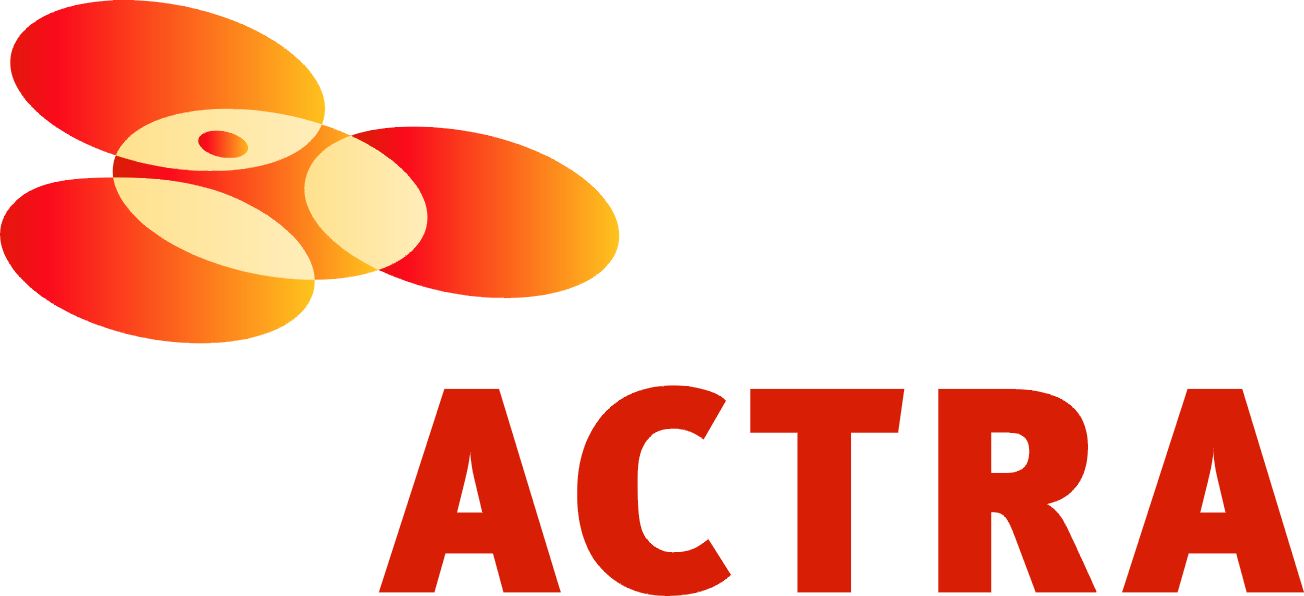 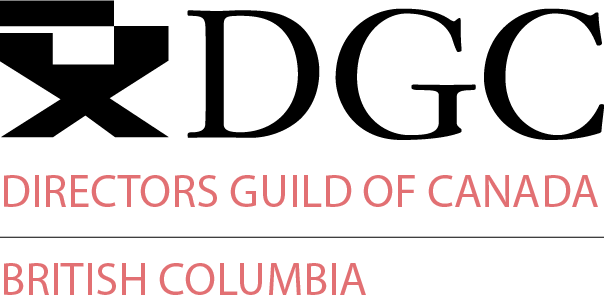 The Canadian Film or Video Production Tax Credit
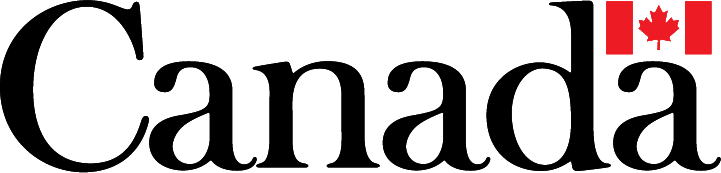 © MMXXII   Fireside (Barking) Films Inc.  All Rights Reserved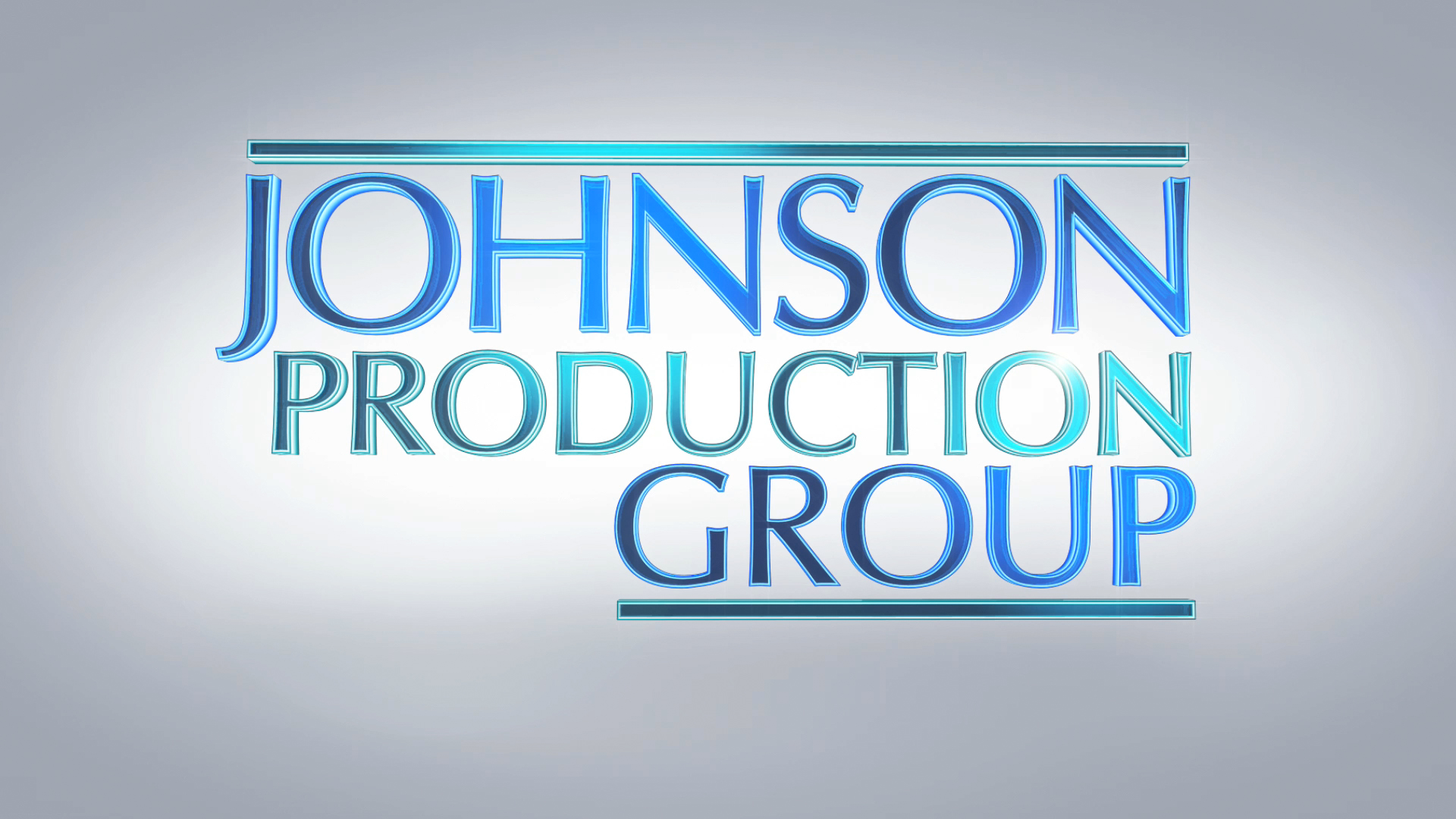 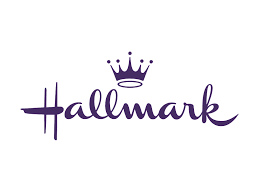 Meta DataLONG (max 3000 characters) synopsisAdvertising production assistant Angie has had enough of living with a roommate, even if Beth is her best friend. But finding an available unit in the city is harder than finding a man or a job, so Angie is thrilled when she wins the condo lottery! Her future looks even brighter when her boss Kyle suggests they give their relationship another shot. Thinking she may now have it all, a job, a man and a place, Angie falls off the cloud she is on when the day she moves in to her condo a parrot flies in through her balcony door! Before she has time to process, knock, knock, she is welcomed into the condo community by Gineen, the uptight head off the condo board. As Gineen goes through the list of “rules” (no pets allowed) Angie struggles to hide the parrot. Once she finally rids herself of Gineen, Angie attempts to surrender the bird to a sanctuary who are overwhelmed and can’t help. With no options, Angie heads to the pet shop where she runs into Ted, a cute air traffic controller who happens to live in her building. Angie deflects why she’s buying a large bird cage and thinks she’s off the hook until Angie returns to her condo and discovers Ted is in fact her immediate condo neighbor. As Angie tries to cover for the parrot, who has a chatty habit, Ted also comically tries to cover for his unexpected pet, the adorable dog Zoe.What ensues is a comical back and forth as Angie attempts to hide the bird as Ted tries to hide the dog he’s babysitting for his sister. But when Angie knocks on Ted’s door, she is thrown for a loop when he is short with her and practically slams the door in her face. Unaware it’s because he’s attempting to hide the dog, Angie assumes they won’t be friendly neighbours after all. Angie is even more put off when it becomes clear Gineen is clearly on the prowl for Ted. Angie turns her focus to making it work with her boss Kyle, finding the bird’s owner and completing her screenplay, a difficult to-do list when her day job is incredibly demanding. But Angie and Ted’s worlds literally collide when Zoe the dog escapes and runs smack, right into Angie just as her parrot also escapes. Now in cahoots, Angie and Ted make a pact to have one another’s back as they work together to duck and dodge Gineen who is getting increasingly suspicious of Angie who she sees as a rival since Angie was right, she does have her romantic eye on Ted. After learning the parrot has a wing injury Angie discovers that Ted has been trying to get his own wings as a pilot. Together they inspire one another to keep following their dreams as Angie attempts to finish her screenplay, easier to do when Ted’s dog Zoe and the parrot inspire her with a story of adventure.  As Angie’s attachment to the parrot grows so does her connection with Ted while incredibly the bond between dog and bird also grows. Determined to find the parrot’s rightful owner, Angie and Ted set out on various adventures, but nothing proves more adventurous than trying to hide their pets. (2990)MEDIUM (max 500) synopsisWhen Angie, an overworked aspiring writer, finally lands her own condo, an injured parrot becomes her unlikely roommate, one which threatens to have her evicted, so with the help of a cute neighbor secreting a pet dog, they attempt to find the bird’s owner as man, dog and bird find their way into Angie’s heart.  (312)SHORT (max 100 characters) synopsisRomance and comedy ensue in a condo building when neighbors try to hide her parrot and his dog. (96)5 KEY WORDSParrot, dog, romance, writer, pilotCHARACTERAngieTedGineenKyleBethLouisACTORNATALIE HALLPETER MOONEYMELINDA MICHAELJOSEPH KATHREINKATHRYN KOHUTPAUL CONSTABLEActorsNATALIE HALLPETER MOONEYMELINDA MICHAELJOSEPH KATHREINKATHRYN KOHUTPAUL CONSTABLECHRISTOPHER ZAMATKARRIE KWONGALLEN THOMAS HUGHESGABRIEL HUDSONPEGGY PRUD'HOMMEGREGORY WILSONBAILEY KENNEDYRoleAngieTedGineenKyleBethLouisSethDr. MooreMartinMateoNancy Aaron  Voice of ParrotJOHNNY ROSSFirst Assistant DirectorBEN HRKACHSecond Assistant DirectorsCIMARRON LANGLOISNICK GAUTHIERThird Assistant DirectorsJORDON PALAISYKURTIS BAYFORDAnimal CoordinatorCATHERINE BAILLARGEONMacaw WranglerMELISSA MARTIN-SAVOIEDog WranglerAMTIExtras CastingANGIE SAKLA-SEYMOURJOSIE FITZGERALDLine ProducerGORAN POBRIĆProduction CoordinatorLOGAN A. WAGNERProduction AccountantJOSHUA LANGEFirst Assistant AccountantMATTHEW CARVELLSecond Assistant AccountantMAYA BROWNOffice Production AssistantsRAJ POLWATTAJILLIAN SKIDMOREGREG WILSONProduction DesignerELIZABETH FITZPATRICKArt DirectorTOMAS CHOVANECSet DressersANTHONY RANKINNATHALIE GREGOIREProperty MasterALEXANDRE GREGOIREAssistant Prop MasterAMANDA COLLIECostume DesignerJESSICA DYKINSCostume Truck SupervisorELLA JAMES-BESWICKWardrobe SupervisorERIN MORRISONCostume Truck SupervisorSERENA ROWSELLWardrobe AssistantMIKE TIENDirector of PhotographyJOSH HENDERSONB Camera OperatorsADAM TESTAADAM TESTAA Cam - First Assistant CameraLINDSEY BELANGERA Cam - Second Assistant CameraMATT CROSSEB Cam - First Assistant CameraMUNG HATLANGB Cam - Second Assistant CameraCAMERON MATHESONROKSANA MIERZEJEWSKIDITGEGHANI PANOOSIAN-HAJIABADICamera UtilityRICHARD FRAZIERPETR MAURStills PhotographerSTEVEN BRUNIGafferYAN SCHNELLBest ElectricIAN FRASERElectricsRACHEL VRECICNICHOLAS HERMIERKey GripRJ NADONBest GripROLANDO PIRKERALEXANDRA ADAMSSwingsIAN FRASERSONIC LIGHTNING ENTERTAINMENT INC.Sound byNICK SMITHScript SupervisorsTOMAS CHOVANECSAGINE CAVÉAssistant Location ManagerKEENE IMBLEAULocation Production AssistantsMATTHEW FENTIMANNATALIE HONSHORSTMAXWELL MEDVEDCHRYSTINE ST. LOUISBEN VISNESKIEALYSSA "ALY" MORDEN-HAYLEYKey Makeup ArtistCHRISTIE CAPUSTINSKYAssistant Makeup ArtistsCHANCELLE MULELAKASSANDRA PEREIRANATASHA GABRIELA TREPANIERKey Hair StylistDARCY RYANAssistant Hair StylistsKATERYNA BEZSALOVAMARC-ANDRE LEVACSTEFANE GREGOIRETransport CoordinatorGREG LEWISTransport CaptainMICHAEL DICKSONDriversBILAL MAHMOUDKIM RODGERROBERT STRONACHPERRY MCCONNELLTransport Production AssistantsJENNIFER O'MALLEYCHRYSTINE ST. LOUISBEN VISNESKIECRAIG WRIGHTCORNELIA VILLENEUVEMove CrewDAN VILLENEUVEERIC VILLENEUVESEAN VILLENEUVEDONALD HARRISKEITH STEFFENSENACTION SET MEDICS INC.Health & SafetyMATTHEW DUBUCCatererTOM WARRELLHead ChefGERRY WHALENSous ChefAJ BUFFAMCraft Service AssistantTHE NO CONFLICT CLEARANCE COMPANYScript Clearances HALL WEBER LLPLegal Services ABOVE THE LINE MEDIA SERVICESBusiness Affairs BRENDAN MCNEILLARTHUR J. GALLAGHER CANADA LTD.Insurance ALEXANDRA WARINGPost Production SupervisorKEROSENE VISUAL EFFECTS INC.Animation byURBAN POST PRODUCTIONPost Production ServicesSTEPHEN TRAUBRe-Recording MixersRENAN DEODATOLUCAS CECCHETTIRe-Recording AssistantJOSEPH FACCIUOLOADR EditorEHREN PFEIFERADR RecordistJONAH GILLESPIEDialogue EditorsLAUREN RICEOLIVIA KOLAKOWSKISound FX EditorsCHRIS MATHESONDAVE MERCELFoley RecordistsJESS SERVIEREMILY HURSONFoley ArtistsTESS MOIRNIKA SHEVCHENKOColoristJESSICA GOEBELLOnline EditorIKE MURPHYPost ProducerBRUCE REESPicture Operations ManagerROBERTA BRATTIV.P. of OperationsSusy Johnston and Healthy Pets HQThanks toISTOCK/ORLOWSKIDESIGNSStock FootageISTOCK/GUILLAUME749ISTOCK/NICOLASMCCOMBERISTOCK/THISNIGHTISTOCK/COMMANDOXPHOTOISTOCK/GIANLORENZOFERRETTIPHOTOGRAPHYISTOCK/VOSHADHIISTOCK/ZXVISUALISTOCK/VIAFILMSSHUTTERSTOCK/PRO_STUDIOSHUTTERSTOCK/BLACKBOXGUILDSHUTTERSTOCK/ALEXANDERGOLD